Приложение 4к постановлениюМинистерства энергетикиРеспублики Беларусь29.01.2016 N 4(в редакции постановленияМинистерства энергетикиРеспублики Беларусь29.07.2020 N 30)(в ред. постановлений Минэнерго от 29.07.2020 N 30,от 06.12.2022 N 43)Форма                                            _______________________________                                                (наименование адресата)                                 ЗАЯВЛЕНИЕ о выдаче технических условий на присоединение электроустановок граждан к  электрическим сетям, в том числе электроустановок строительной площадки                            (при необходимости)                           (для физических лиц)1. В соответствии с перечнем административных процедур, осуществляемых государственными органами и иными организациями по заявлениям граждан, утвержденным Указом Президента Республики Беларусь от 26 апреля 2010 г. N 200 (далее - перечень), Положением о порядке подготовки и выдачи разрешительной документации на строительство объектов, утвержденным постановлением Совета Министров Республики Беларусь от 20 февраля 2007 г. N 223, Положением о порядке реконструкции жилых и (или) нежилых помещений в многоквартирных, блокированных жилых домах, одноквартирных жилых домов, а также нежилых капитальных построек на придомовой территории, утвержденным постановлением Совета Министров Республики Беларусь от 16 мая 2013 г. N 384, абзацем вторым части первой пункта 4, пунктами 18 и 19 Правил электроснабжения, утвержденных постановлением Совета Министров Республики Беларусь от 17 октября 2011 г. N 1394, и на основании изложенных ниже сведений прошу выдать технические условия на присоединение электроустановок граждан к электрическим сетям:     4. Перечень прилагаемых к заявлению документов: _________________________________________________________________________________________________     Сведения, изложенные в этом заявлении и прилагаемых к нему документах,достоверны.____ _________ 20___ г.     ___________________       _____________________                            (подпись заявителя)        (инициалы, фамилия)Документы приняты ____ _________ 20___ г.Регистрационный номер _______________________________________     ____________     ____________________(уполномоченное должностное лицо)      (подпись)        (инициалы, фамилия)--------------------------------<1> Информация об электроприемниках указывается при наличии соответствующих сведений.1.1 - в рамках осуществления административной процедуры, предусмотренной подпунктом 9.3.1 пункта 9.3 перечня (выдача местным исполнительным и распорядительным органом разрешительной документации на возведение одноквартирного, блокированного жилого дома и (или) нежилых капитальных построек на придомовой территории, а также капитальных строений (зданий, сооружений) пятого класса сложности (за исключением садовых домиков, хозяйственных строений и сооружений, необходимых для ведения коллективного садоводства)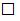  - в рамках осуществления административной процедуры, предусмотренной подпунктом 9.3.1 пункта 9.3 перечня (выдача местным исполнительным и распорядительным органом разрешительной документации на возведение одноквартирного, блокированного жилого дома и (или) нежилых капитальных построек на придомовой территории, а также капитальных строений (зданий, сооружений) пятого класса сложности (за исключением садовых домиков, хозяйственных строений и сооружений, необходимых для ведения коллективного садоводства) - в рамках осуществления административной процедуры, предусмотренной подпунктом 9.3.1 пункта 9.3 перечня (выдача местным исполнительным и распорядительным органом разрешительной документации на возведение одноквартирного, блокированного жилого дома и (или) нежилых капитальных построек на придомовой территории, а также капитальных строений (зданий, сооружений) пятого класса сложности (за исключением садовых домиков, хозяйственных строений и сооружений, необходимых для ведения коллективного садоводства) - в рамках осуществления административной процедуры, предусмотренной подпунктом 9.3.1 пункта 9.3 перечня (выдача местным исполнительным и распорядительным органом разрешительной документации на возведение одноквартирного, блокированного жилого дома и (или) нежилых капитальных построек на придомовой территории, а также капитальных строений (зданий, сооружений) пятого класса сложности (за исключением садовых домиков, хозяйственных строений и сооружений, необходимых для ведения коллективного садоводства) - в рамках осуществления административной процедуры, предусмотренной подпунктом 9.3.1 пункта 9.3 перечня (выдача местным исполнительным и распорядительным органом разрешительной документации на возведение одноквартирного, блокированного жилого дома и (или) нежилых капитальных построек на придомовой территории, а также капитальных строений (зданий, сооружений) пятого класса сложности (за исключением садовых домиков, хозяйственных строений и сооружений, необходимых для ведения коллективного садоводства) - в рамках осуществления административной процедуры, предусмотренной подпунктом 9.3.1 пункта 9.3 перечня (выдача местным исполнительным и распорядительным органом разрешительной документации на возведение одноквартирного, блокированного жилого дома и (или) нежилых капитальных построек на придомовой территории, а также капитальных строений (зданий, сооружений) пятого класса сложности (за исключением садовых домиков, хозяйственных строений и сооружений, необходимых для ведения коллективного садоводства)1.2 - в рамках осуществления административной процедуры, предусмотренной подпунктом 9.3.2 пункта 9.3 перечня (выдача местным исполнительным и распорядительным органом решения о разрешении на реконструкцию жилых и (или) нежилых помещений в многоквартирных, блокированных жилых домах, одноквартирных жилых домов, нежилых капитальных построек на придомовой территории, а также капитальных строений (зданий, сооружений), незавершенных законсервированных капитальных строений пятого класса сложности (за исключением садовых домиков, хозяйственных строений и сооружений, необходимых для ведения коллективного садоводства) - в рамках осуществления административной процедуры, предусмотренной подпунктом 9.3.2 пункта 9.3 перечня (выдача местным исполнительным и распорядительным органом решения о разрешении на реконструкцию жилых и (или) нежилых помещений в многоквартирных, блокированных жилых домах, одноквартирных жилых домов, нежилых капитальных построек на придомовой территории, а также капитальных строений (зданий, сооружений), незавершенных законсервированных капитальных строений пятого класса сложности (за исключением садовых домиков, хозяйственных строений и сооружений, необходимых для ведения коллективного садоводства) - в рамках осуществления административной процедуры, предусмотренной подпунктом 9.3.2 пункта 9.3 перечня (выдача местным исполнительным и распорядительным органом решения о разрешении на реконструкцию жилых и (или) нежилых помещений в многоквартирных, блокированных жилых домах, одноквартирных жилых домов, нежилых капитальных построек на придомовой территории, а также капитальных строений (зданий, сооружений), незавершенных законсервированных капитальных строений пятого класса сложности (за исключением садовых домиков, хозяйственных строений и сооружений, необходимых для ведения коллективного садоводства) - в рамках осуществления административной процедуры, предусмотренной подпунктом 9.3.2 пункта 9.3 перечня (выдача местным исполнительным и распорядительным органом решения о разрешении на реконструкцию жилых и (или) нежилых помещений в многоквартирных, блокированных жилых домах, одноквартирных жилых домов, нежилых капитальных построек на придомовой территории, а также капитальных строений (зданий, сооружений), незавершенных законсервированных капитальных строений пятого класса сложности (за исключением садовых домиков, хозяйственных строений и сооружений, необходимых для ведения коллективного садоводства) - в рамках осуществления административной процедуры, предусмотренной подпунктом 9.3.2 пункта 9.3 перечня (выдача местным исполнительным и распорядительным органом решения о разрешении на реконструкцию жилых и (или) нежилых помещений в многоквартирных, блокированных жилых домах, одноквартирных жилых домов, нежилых капитальных построек на придомовой территории, а также капитальных строений (зданий, сооружений), незавершенных законсервированных капитальных строений пятого класса сложности (за исключением садовых домиков, хозяйственных строений и сооружений, необходимых для ведения коллективного садоводства) - в рамках осуществления административной процедуры, предусмотренной подпунктом 9.3.2 пункта 9.3 перечня (выдача местным исполнительным и распорядительным органом решения о разрешении на реконструкцию жилых и (или) нежилых помещений в многоквартирных, блокированных жилых домах, одноквартирных жилых домов, нежилых капитальных построек на придомовой территории, а также капитальных строений (зданий, сооружений), незавершенных законсервированных капитальных строений пятого класса сложности (за исключением садовых домиков, хозяйственных строений и сооружений, необходимых для ведения коллективного садоводства)1.3 - в рамках осуществления административной процедуры, предусмотренной пунктом 10.6-1 перечня (выдача филиалами "Электрические сети" республиканских унитарных предприятий электроэнергетики "Брестэнерго", "Витебскэнерго", "Гомельэнерго", "Гродноэнерго", "Минскэнерго", "Могилевэнерго", их структурными подразделениями технических условий на присоединение электроустановок граждан к электрическим сетям (за исключением случаев, когда такие технические условия должны выдаваться в рамках административных процедур, предусмотренных в подпунктах 9.3.1 и 9.3.2 пункта 9.3 перечня) - в рамках осуществления административной процедуры, предусмотренной пунктом 10.6-1 перечня (выдача филиалами "Электрические сети" республиканских унитарных предприятий электроэнергетики "Брестэнерго", "Витебскэнерго", "Гомельэнерго", "Гродноэнерго", "Минскэнерго", "Могилевэнерго", их структурными подразделениями технических условий на присоединение электроустановок граждан к электрическим сетям (за исключением случаев, когда такие технические условия должны выдаваться в рамках административных процедур, предусмотренных в подпунктах 9.3.1 и 9.3.2 пункта 9.3 перечня) - в рамках осуществления административной процедуры, предусмотренной пунктом 10.6-1 перечня (выдача филиалами "Электрические сети" республиканских унитарных предприятий электроэнергетики "Брестэнерго", "Витебскэнерго", "Гомельэнерго", "Гродноэнерго", "Минскэнерго", "Могилевэнерго", их структурными подразделениями технических условий на присоединение электроустановок граждан к электрическим сетям (за исключением случаев, когда такие технические условия должны выдаваться в рамках административных процедур, предусмотренных в подпунктах 9.3.1 и 9.3.2 пункта 9.3 перечня) - в рамках осуществления административной процедуры, предусмотренной пунктом 10.6-1 перечня (выдача филиалами "Электрические сети" республиканских унитарных предприятий электроэнергетики "Брестэнерго", "Витебскэнерго", "Гомельэнерго", "Гродноэнерго", "Минскэнерго", "Могилевэнерго", их структурными подразделениями технических условий на присоединение электроустановок граждан к электрическим сетям (за исключением случаев, когда такие технические условия должны выдаваться в рамках административных процедур, предусмотренных в подпунктах 9.3.1 и 9.3.2 пункта 9.3 перечня) - в рамках осуществления административной процедуры, предусмотренной пунктом 10.6-1 перечня (выдача филиалами "Электрические сети" республиканских унитарных предприятий электроэнергетики "Брестэнерго", "Витебскэнерго", "Гомельэнерго", "Гродноэнерго", "Минскэнерго", "Могилевэнерго", их структурными подразделениями технических условий на присоединение электроустановок граждан к электрическим сетям (за исключением случаев, когда такие технические условия должны выдаваться в рамках административных процедур, предусмотренных в подпунктах 9.3.1 и 9.3.2 пункта 9.3 перечня) - в рамках осуществления административной процедуры, предусмотренной пунктом 10.6-1 перечня (выдача филиалами "Электрические сети" республиканских унитарных предприятий электроэнергетики "Брестэнерго", "Витебскэнерго", "Гомельэнерго", "Гродноэнерго", "Минскэнерго", "Могилевэнерго", их структурными подразделениями технических условий на присоединение электроустановок граждан к электрическим сетям (за исключением случаев, когда такие технические условия должны выдаваться в рамках административных процедур, предусмотренных в подпунктах 9.3.1 и 9.3.2 пункта 9.3 перечня)2Сведения о заявителеСведения о заявителеСведения о заявителеСведения о заявителеСведения о заявителеСведения о заявителе2.1фамилия, собственное имя, отчество (если таковое имеется):2.2место жительства (место пребывания):2.3контактная информация:домашний телефон:домашний телефон:мобильный телефон:мобильный телефон:e-mail:2.4данные паспорта или иного документа, удостоверяющего личность:номер:номер:Идентификаци-онный номер:Идентификаци-онный номер:кем и когда выдан:3Сведения об объекте электроснабжения (капитальное строение (здание, сооружение), изолированное помещение, инженерные коммуникации, иные объекты недвижимого имущества, части указанных объектов либо их совокупность, строительство которых может включать очереди строительства, пусковые комплексы, земельный участок, на котором отсутствуют объекты недвижимого имущества, электроустановки которых присоединены (подлежат присоединению) к электрическим сетям)Сведения об объекте электроснабжения (капитальное строение (здание, сооружение), изолированное помещение, инженерные коммуникации, иные объекты недвижимого имущества, части указанных объектов либо их совокупность, строительство которых может включать очереди строительства, пусковые комплексы, земельный участок, на котором отсутствуют объекты недвижимого имущества, электроустановки которых присоединены (подлежат присоединению) к электрическим сетям)Сведения об объекте электроснабжения (капитальное строение (здание, сооружение), изолированное помещение, инженерные коммуникации, иные объекты недвижимого имущества, части указанных объектов либо их совокупность, строительство которых может включать очереди строительства, пусковые комплексы, земельный участок, на котором отсутствуют объекты недвижимого имущества, электроустановки которых присоединены (подлежат присоединению) к электрическим сетям)Сведения об объекте электроснабжения (капитальное строение (здание, сооружение), изолированное помещение, инженерные коммуникации, иные объекты недвижимого имущества, части указанных объектов либо их совокупность, строительство которых может включать очереди строительства, пусковые комплексы, земельный участок, на котором отсутствуют объекты недвижимого имущества, электроустановки которых присоединены (подлежат присоединению) к электрическим сетям)Сведения об объекте электроснабжения (капитальное строение (здание, сооружение), изолированное помещение, инженерные коммуникации, иные объекты недвижимого имущества, части указанных объектов либо их совокупность, строительство которых может включать очереди строительства, пусковые комплексы, земельный участок, на котором отсутствуют объекты недвижимого имущества, электроустановки которых присоединены (подлежат присоединению) к электрическим сетям)Сведения об объекте электроснабжения (капитальное строение (здание, сооружение), изолированное помещение, инженерные коммуникации, иные объекты недвижимого имущества, части указанных объектов либо их совокупность, строительство которых может включать очереди строительства, пусковые комплексы, земельный участок, на котором отсутствуют объекты недвижимого имущества, электроустановки которых присоединены (подлежат присоединению) к электрическим сетям)3.1наименование объекта электроснабжения:наименование объекта электроснабжения:3.2место расположения (место планируемого расположения) объекта электроснабжения:место расположения (место планируемого расположения) объекта электроснабжения:3.3информация о планируемых к проведению работах:информация о планируемых к проведению работах: новое строительство (возведение)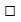  реконструкция изменение разрешенной к использованию мощности изменение точек присоединения изменение категории по надежности электроснабжения другое ____________________________________________________ новое строительство (возведение) реконструкция изменение разрешенной к использованию мощности изменение точек присоединения изменение категории по надежности электроснабжения другое ____________________________________________________ новое строительство (возведение) реконструкция изменение разрешенной к использованию мощности изменение точек присоединения изменение категории по надежности электроснабжения другое ____________________________________________________ новое строительство (возведение) реконструкция изменение разрешенной к использованию мощности изменение точек присоединения изменение категории по надежности электроснабжения другое ____________________________________________________3.4предельная величина испрашиваемой мощности и (или) разрешенная к использованию мощность на границе балансовой принадлежности электрических сетей _______ кВт, в том числе для целей: отопления ______ кВт, тип электроприемника <1> _____________________________ горячего водоснабжения ______ кВт, тип электроприемника <1> ________________ отопления и горячего водоснабжения ______ кВт, тип электроприемника <1> ____ пищеприготовления ______ кВт, тип электроприемника <1> ____________________ другое ______ кВт, тип электроприемника <1> ________________________________предельная величина испрашиваемой мощности и (или) разрешенная к использованию мощность на границе балансовой принадлежности электрических сетей _______ кВт, в том числе для целей: отопления ______ кВт, тип электроприемника <1> _____________________________ горячего водоснабжения ______ кВт, тип электроприемника <1> ________________ отопления и горячего водоснабжения ______ кВт, тип электроприемника <1> ____ пищеприготовления ______ кВт, тип электроприемника <1> ____________________ другое ______ кВт, тип электроприемника <1> ________________________________предельная величина испрашиваемой мощности и (или) разрешенная к использованию мощность на границе балансовой принадлежности электрических сетей _______ кВт, в том числе для целей: отопления ______ кВт, тип электроприемника <1> _____________________________ горячего водоснабжения ______ кВт, тип электроприемника <1> ________________ отопления и горячего водоснабжения ______ кВт, тип электроприемника <1> ____ пищеприготовления ______ кВт, тип электроприемника <1> ____________________ другое ______ кВт, тип электроприемника <1> ________________________________предельная величина испрашиваемой мощности и (или) разрешенная к использованию мощность на границе балансовой принадлежности электрических сетей _______ кВт, в том числе для целей: отопления ______ кВт, тип электроприемника <1> _____________________________ горячего водоснабжения ______ кВт, тип электроприемника <1> ________________ отопления и горячего водоснабжения ______ кВт, тип электроприемника <1> ____ пищеприготовления ______ кВт, тип электроприемника <1> ____________________ другое ______ кВт, тип электроприемника <1> ________________________________предельная величина испрашиваемой мощности и (или) разрешенная к использованию мощность на границе балансовой принадлежности электрических сетей _______ кВт, в том числе для целей: отопления ______ кВт, тип электроприемника <1> _____________________________ горячего водоснабжения ______ кВт, тип электроприемника <1> ________________ отопления и горячего водоснабжения ______ кВт, тип электроприемника <1> ____ пищеприготовления ______ кВт, тип электроприемника <1> ____________________ другое ______ кВт, тип электроприемника <1> ________________________________предельная величина испрашиваемой мощности и (или) разрешенная к использованию мощность на границе балансовой принадлежности электрических сетей _______ кВт, в том числе для целей: отопления ______ кВт, тип электроприемника <1> _____________________________ горячего водоснабжения ______ кВт, тип электроприемника <1> ________________ отопления и горячего водоснабжения ______ кВт, тип электроприемника <1> ____ пищеприготовления ______ кВт, тип электроприемника <1> ____________________ другое ______ кВт, тип электроприемника <1> ________________________________3.5вид нагрузки (однофазная либо трехфазная):вид нагрузки (однофазная либо трехфазная): однофазная
 трехфазная однофазная
 трехфазная однофазная
 трехфазная однофазная
 трехфазная3.6сведения о правоудостоверяющих документах на объект электроснабжения, за исключением случаев, когда технические условия на присоединение электроустановок граждан к электрическим сетям выдаются согласно подпунктам 1.1 и 1.2 пункта 1 настоящего заявления:сведения о правоудостоверяющих документах на объект электроснабжения, за исключением случаев, когда технические условия на присоединение электроустановок граждан к электрическим сетям выдаются согласно подпунктам 1.1 и 1.2 пункта 1 настоящего заявления:сведения о правоудостоверяющих документах на объект электроснабжения, за исключением случаев, когда технические условия на присоединение электроустановок граждан к электрическим сетям выдаются согласно подпунктам 1.1 и 1.2 пункта 1 настоящего заявления:сведения о правоудостоверяющих документах на объект электроснабжения, за исключением случаев, когда технические условия на присоединение электроустановок граждан к электрическим сетям выдаются согласно подпунктам 1.1 и 1.2 пункта 1 настоящего заявления:3.7испрашиваемый тариф (тарифы) на электрическую энергию (услугу электроснабжения), установленный законодательством:испрашиваемый тариф (тарифы) на электрическую энергию (услугу электроснабжения), установленный законодательством:испрашиваемый тариф (тарифы) на электрическую энергию (услугу электроснабжения), установленный законодательством:испрашиваемый тариф (тарифы) на электрическую энергию (услугу электроснабжения), установленный законодательством: